温州市机械工程学会2022年工作总结根据学会在市科协支持指导和帮助下，认真贯彻中国科协的“一加强、四服务”工作。在省、市科协的支持指导下，学会开展了品牌建设，积极开展青科会活动，并为科创中国，温州试点城市建设积极开展活动，主要内容如下:党建工作2022 年，是以习近平同志为核⼼的党中央领航定向，沉着应对百年变局。在党中央领导下，全党全国各族⼈⺠深⼊贯彻新发展理念，深化⾼质量发展取得新进展。 学会以实干实绩学习贯彻党的二十大精神。为落实温州市民政局社会组织联合党委“真爱到家.党建联盟同行”等活动，温州市机械工程学会今年以来主要举行了如下活动：3月21日温州市机械工程学会拓展型支部书记（学会秘书长吴庆鸿、组织委员管自琨以及副理事长周章添）一行到圣邦科技有限公司考察科技中心，并同公司党组织开展座谈，圣邦科技公司开发新产品，建立人才梯队中成绩斐然，取得中国机械工业科技进步二等奖，浙江机械工业科技进步一等奖，其中党员科技人员起来主要作用。圣邦科技党支部书记把科技工作同党的工作相结合，相当有特色，我们不仅洽谈了科研工作，也对圣邦党建工作深表赞叹。企业科研大厅同党组织深度融合，有1千多平方面积，布置有序，特色分明，很值得推广和学习。9月21日上午，学会参加了市民政局第八联盟小组的联席活动，在温州市江心屿举行，活动主要是喜迎二十大，赓续红色印迹，发扬革命传统，参加人员有严展程、吴庆鸿、杨洁、赵雨田、余立希、陈勇、黄宇舟、陈锡瑞。为了科技创新，同党建工作结合，学会于9月21日下午14-17时，在温州泰昌铁塔有限公司开展技术服务活动。有吴庆鸿秘书长（学会支部书记）、专家管自琨（兼学会支部组织委员），及张晓丹、许节等人员开展了项目咨询会，并工程技术人员职称申报服务会，同时学会党支部也同企业党支部进行党建工作交流，泰昌集团党支部成员兼温州铁塔公司党支部王邦林书记及温爱拉委员等参加。大家畅谈赓续红色传统，喜迎二十大，并留影纪念。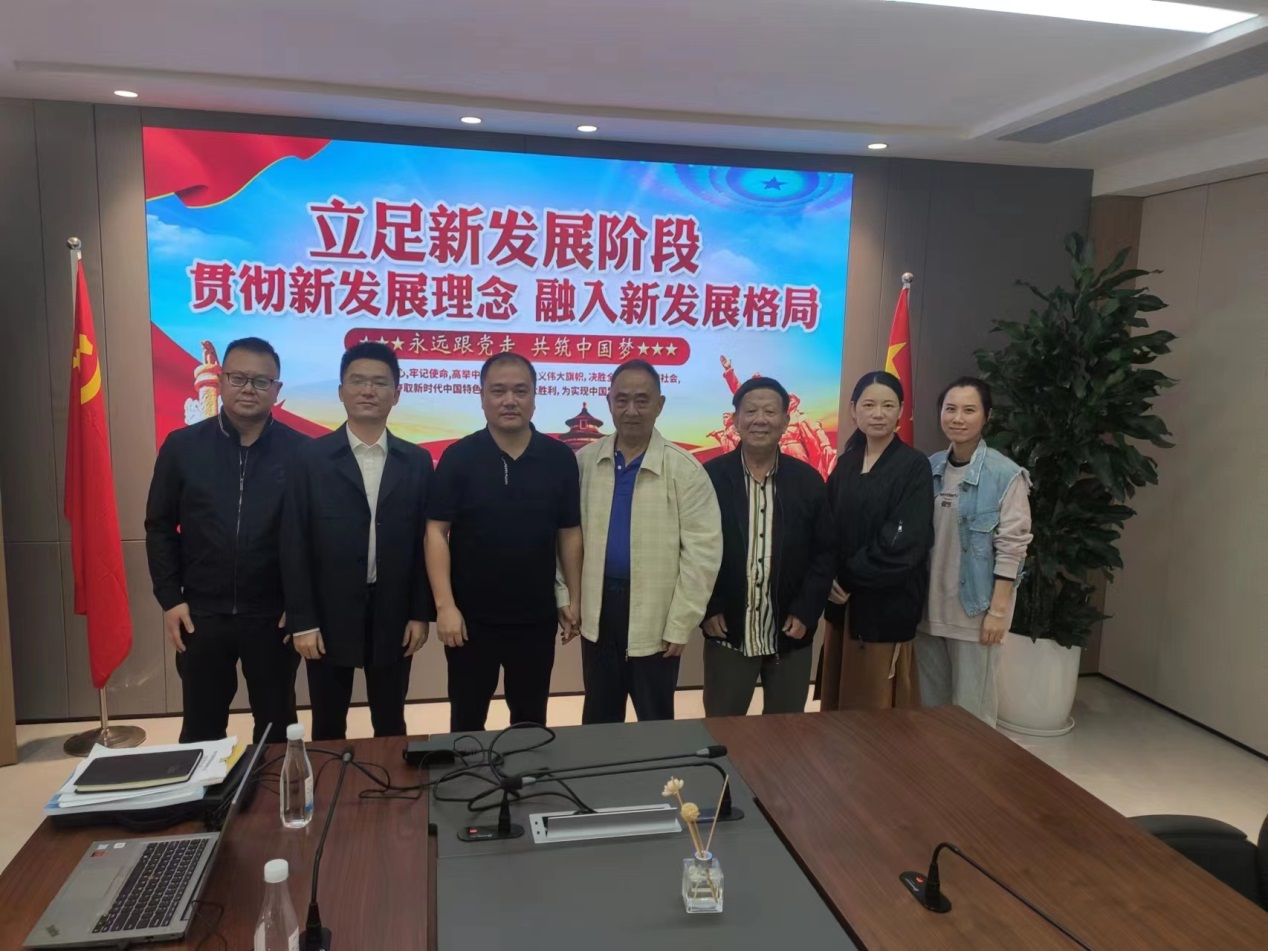 “一加强、四服务”工作继续办好学会网站继续办好学会刊物《温州机械》，及时发行。开展科普宣传，举办了各种形式的活动10次。为科技工作者服务，组织服务团队，行业专家队，2月经市经信局批准由有59位行业专家获温州市经信局技术评审专家称号。主要业绩3.1 在今年11月13日学会同浙江工贸学院协办，参加省市科协举办的青科会活动，在省市科协领导的安排下，省科协副主席王忠民，科普部部长尤爱民，市科协科普部部长郑卫东，浙江工贸学院余闯校长，学会秘书长等领导参加工贸学院承办在谭建荣院士直播的元宇宙·浙江工贸场的线下现场讲座，由吴庆鸿教授主讲并作现场发言，有省科协科协部长尤爱民作专题发言150人参加，深受好评。3.2、科创中国试点城市工作2022年温州市机械工程学会发挥温州市品牌学会、浙江省机械工程学会温州工作站的优势，集聚优势专家资源，实现人才集合、技术集成、积极协助政府授权的职称评审职能及人才工程培训；指导企业进行高企认定工作；结合企业的特点, 推动企业掌握科技信息，瞄准国内外先进水平围绕智能化关键共性技术开展科技攻关。赋能温州机械行业发展，着力打造具有温州区域特色的学会。用激情和智慧奋进中国特色社会主义事业新时代，收获属于我们自己的喜悦，也展望我们对未来的殷殷期盼。有五项入选中国科协”科创中国”网站资讯：换向器产业集群智能化高质量发展建议提升技术创新活跃度的建议关于建立温州泵阀智能化网络化产业群（含永嘉、龙湾、瑞安泵阀）科技创新服务联合体的建议关于进行温州市高企认定RD、IP、PS数据调查分析研究的建议温州市机械学会动态（踔厉奋发，以实干实绩学习贯彻党的二十大精       神）3.3、助力工程10月28日温州市机械工程学会党支部书记、秘书长、教授级高工吴庆鸿，支部组织委员、高级技术顾问管自琨高工，创新办张晓丹主任，许节副主任，和温州泰昌铁塔制造有限公司副总经理、党支部书记王邦林，总经理助理陈钦烨，技术部长邱峰等共十多人，在温州泰昌铁塔制造有限公司（以下简称泰昌公司）开展 “党建促科技创新”主题，进行了深入交流和探讨。  会上，本学会和泰昌公司双方凝聚智慧力量，达成共识，要把深入学习宣传贯彻党的二十大精神作为当前和今后一个时期的首要政治任务来抓，踔厉奋发，以实干实绩，奋力续写科技创新新篇章，并回顾了几年的产学融合，推进企业科技发展开展全方位服务工作。  温州市机械工程学会不忘科技创新初心，产学融合，勇担创新的使命，积极协助政府授权的职称评审职能，协助企业开展科技创新、促进高企认定、及人才工程培训等工作。掌握科技信息，瞄准国内外先进水平，结合企业的特点,促进企业围绕智能化升级关键共性技术需求开展研发等。其中与泰昌公司的产学研合作，堪称新时期产学研合作的典范案例。3.4、职称评审学会自2月份开始就对职称工作多次向市人社局汇报，在学会网站上转载职改办2022年职评文件，由学会副理事长周章添负责职评，组建60周岁以下的职评专家50多人入库，并对专业培训组织试题，由浙江工贸学院光电制造学院负责，由该院的工作团队选择机考试题600多题，并作好线上机考标准答案，上传人社局专技处入库，对专业考试也按试题内容编写了培训教材，开展专业培训和考试工作。继续教育是工程技术人员的重要工作，学会已编选了资料，因考虑防疫的需要，采用线上培训。指导企业科技人员申报机电高级工程师工作，由于学会人才工作站吴庆鸿教授长期从事人才及科技工作，对我市机电行业人员晋升高工评审问题进行解答，由于浙江省机械联合会一直重视温州市机械工程学会评审方面经验及工作实绩，推荐我市机械行业技术人员参加高级职称评审工作，职称评审采用量化评分同评审相结合办法，因对评审工作重能力、重业绩、重成果有较全面了解，对我市机电高级工程评审人员，开展无偿咨询，发挥了一定作用，特别是对市泵阀工程师如何补充自己资料成果方面起了一定作用，对我学会团体理事单位伯特利阀门集团公司、保一阀门集团公司、宣达集团公司、超达集团公司、浙江石化阀门公司、江南阀门公司、凯喜姆阀门公司，以及永固电力金具有限公司、浙江双屿实业有限公司、浙江圣邦科技有限公司等单位，工程师晋升高工作了有益的咨询和指导工作。今年共开展800人次专业技术培训和继续教育培训，经专家评审，人社局批准，机械专业共180人获得中级工程师证书。3.5、品牌学会工作发挥品牌学会优势专家资源，勇担创新使命, 瞄准智能化关键共性技术开展科技攻关本学会不忘科技创新初心，产学融合，勇担创新的使命，创建品牌学会和省机械工程学会温州学会服务站，集聚优势专家资源，实现人才集合、技术集成，结合企业的特点, 推动企业掌握科技信息，瞄准国内外先进水平围绕智能化关键共性技术开展科技攻关。学会本着凝聚智慧力量，踔厉奋发，以实干实绩，奋力续写科技创新新篇章，开发自主科技信息资源，服务温州企业攻关智能化关键共性技术，全方位服务温州企业，推进企业科技创新发展。学会专家团队发挥多学科、多专业特点，开发具有自主知识产权科技文献资源并掌握科技信息和调研成果，以网络、大数据、政策研究为依托，服务温州企业攻关智能化关键共性技术绩效显著。3.5.1、开发具有自主知识产权科技文献资源并掌握科技信息1、掌握科技信息 开发自主科技信息资源企业技术创新，根据市场需求、竞争状态以及自身条件，提出研发思路、立项，并组织人员进行技术研发、试产和产业化，以满足市场的需求，提高自身的竞争力。掌握科技信息，了解国内外最新研究,帮助正确选定题，确保科研项目的新颖性。2、自主开发科技信息资源十年来温州市机械工程学会与温州市赛思科技事务所合作，成立 “浙江省科技查新咨询协会查新工作站”，具有自主信息系统，为温州企业快捷使用科技信息提供服务。温州市创新科技资源检索系统。整个系统分为四大模块，访问控制，数据存储，数据更新，数据查询，并且都已封装完毕，工作人员在web网页上操作即可。3、瞄准国内外先进水平，使企业的创新走向科技的前端利用科技信息，瞄准国内外先进水平，可以为企业技术人员提供前人研究的科技信息，使企业的创新走向科技的最前端。创新点是非常关键，一是以通用、规范的科学技术概念清楚表达， 简明、透彻；二是条理清晰，逐条分别列出；三是清楚、 准确，突出技术主题或特征。技术创新点可以分为5种类型。3.5.2、专家团队攻关智能化关键共性技术绩效显著        学会专家团队发挥多学科、多专业特点，开发具有自主知识产权科技文献资源并掌握科技信息和调研成果，以网络、大数据、政策研究为依托，服务温州企业攻关智能化关键共性技术绩效显著。1、模块化软管包装生产线的研发2、电机换向器生产线的研发3、-400S全伺服多规格自动包装生产线4、机器视觉的牛奶外包装质检系统研发5、一路”国家电力铁塔高耐蚀热浸厚锌层关键技术研发与产业化6、径高压高密封LNG用深冷球阀关键技术开发与产业化 3.5.3、学会服务企业数智化部分资料        近年来，学会集聚优势专家资源，实现人才集合、技术集成、聚力产学研结合并采用数智化编写专题资料，服务企业。1、《企业自主创新能力建设与提升论文集》暨服务企业数化专题资料视频片2、《温州机械四十年改革开放发展历程及科技创新探索与践行研究报告》3、《温州机械百年历史探索》，2019年1月4、《温州市机械工程学会70 周年纪念-1949-2019》5、《让我们更快地走向世界—科技工作者快速使用多种外语实用手册》2020年12月6、《高企认定引导企业走自主创新发展道路—赋能职称评定、研机构升级、人才培养》2022年2月7、《高新技术企业认定的要点》；《高新技术企业认定的有关政策》8、《设计文件》9、《工艺文件汇编》10、《CAXA实体设计》 3.5.4、学会筹划开展智能化关键共性技术预可研项目1、建立基于赶超国际水平的温州泵阀智能化网络化产业群（永嘉、龙湾、瑞安、浙南产业集聚区）科技评价系统及其高端产品共性关键技术攻关创新平台研究预可行性研究报告①、温州泵阀联合体共性关键技术攻关内容②、建立温州泵阀行业（永嘉、龙湾、瑞安、浙南产业集聚区）共性关键技术事实型数据库③、温州泵阀企业科技竞争力评价系统的应用2、建立基于国际化智能化温州特色电机换向器产业集群高质量发展创新平台预可行性研究报告①、概述：电机换向器是电机的关键部件，电机应用覆盖几乎全部国民经济基础行业，市场对换向器的需求量庞大且持续增长。②、温州特色电机换向器行业创新发展的建议*《智能数控电机换向器生产线》提高无故障时间的研究。*《电机换向器系列产品设计》对产品进行模块化设计。③、换向器聚集核心技术高质量发展建议  3.6、浙江省机械工程学会温州学会服务站浙江省机械工程学会温州服务站，在市科协支持领导下，批准成立浙江省机械工程学会温州服务站，由温州学会秘书长任站长。（1）、3月份开始筹建服务站，同省学会合作建立专家库，规划指导专家15名（省学会秘书长参加），省学会专家12名，市级学会服务专家50名，共62名。（2）、从年初开始己开展高新技术企业指导服务，己实施泰昌铁塔公司、伯特利公司、永固集团、午马减速机等多家企业服务工作。（3）、协助企业开展新产品开发项目20多项（其中12项通过省级新产品鉴定）。（4）、从年初开始己开展工程技术人员职称评审工作，至今已继续教育人员。800人次。协助企业科技人员评审高级工程师，共己咨询20多人，协助企业参加申报正高级工程师评审，学会协助的有3人通过评审。（5）、联合市科技局、经信局，科技创新要求，组织团队专家开展重大科技项目立项攻关，并为企业申报科技进步奖。3.7、人才工作站3.7.1日常管理情况学会人才工作站设立在学会秘书处，由学会秘书长吴庆鸿任站长、张晓丹任办公室主任、许节为副主任，学会工作站管理制度参照秘书处的规章制度。学会人才工作站下设3个工作组：（1）. 综合服务组：由吴庆鸿、张晓丹、许节、吴一华负责处理学会日常管理、信息宣传等工作。（2）. 高新技术及技术创新服务组：由管自琨、吴庆鸿、周章添、林伟杰、周文斌、黄小红、林继兴、胡陈春等负责开展全市（包括个县、区）高新技术企业服务及新产品鉴定、参加省、市重大科技项目服务等。（3）. 数字信息技术、激光技术推广应用服务组:由马光、李晓星、李峰平、张淼、杨洁、周斯加等。3.7.2信息宣传情况学会利用“温州市机械工程学会网站：http://www.wzme.org 及时反映温州机械工程学会的工作动态和创新案例。同时学会建立工作微信群、职称评审钉钉群，宣传有关职称评审及工作的文件。宣传市委、市府人才政策40条。并在“科创中国”温州试点城市 网络平台发布相关信息。有内部刊物《温州机械工程》、论文集及专刊等, 定期向各有关单位及会员发放。3.7.3人才服务情况（1）.协助学会已取得高级技术职称人才更上一层楼。今年7月经省正高评委会评审，学会有3位高工晋升正高工，分别是温州市泰昌铁塔有限公司的王茂发高工、浙江石化阀门有限公司的黄美林高工、宣达集团的粟德高工。（2）.协助企业中级技术人才申报高级职称，做好政策宣传业务指导等工作，共为30多位技术人才，其中学会团体理事单位有10多位（泰昌铁塔有限公司为副理事长单位、浙江石化阀门有限公司、宣达实业集团有限公司为常务理事单位）另外行业人员20多位。（3）.协助企业申报中初级技术人员开展无偿技术指导，严格按市人社局、经信局规定，按程序办理，在钉钉网、微信等服务平台上，做好相关工作。今年参加评审人员预计216人。开展专业技术培训的继续教育800多人次。（4）.协助企业开展技术人才培育，技能管理工作。4月10日，学会配合学会团体常务理事单位，浙江人驰汽车配件有限公司，在开发区人社部门指导下，学会副理事长周章添、浙江工贸职业技术学院庄千芳、王曙光等作为专家进行鉴定。评审除二级钳工12人，三级数控车工23人，四级数控车工5人，三级冲压工16人，四级冲压工5人共61人；5月21日学会配合团体常务理事单位午马减速有限公司，进行技工人员技术鉴定，在鹿城区人社局指导下进行，专家有学会副理事长周章添、浙江工贸职业技术学院庄千芳、王曙光，温州职业技术学院粟德，四位专家鉴定通过三级钳工61人，三级车工22人，四级钳工12人，总计95人。总共帮助企业鉴定通过156人技能人员等级认定工作。（5）.协助学会企业人才申报科技项目获奖，并取得温州市D、E类人才。3.7.4招才引智情况协助学会副理事长单位温兄控股集团股份有限公司设立浙江省博士后工作站人才引进培养和产学研合作，同温州大学合作，推荐大连理工大学彭文海博士进站工作。学会副理事长单位温兄控股集团股份有限公司，已于11月8日上午开题评审，学会秘书长吴庆鸿作为评审专家参加会议。3.7.5行业人才专家库建设情况温州市机械工程学会技术专家345人次，其中：2022年科协备案的省市学会服务专家62人，2022年经信局备案的行业专家60人，人社局批准的职称评审平台专家45人。3.7.6本行业企业人力资源干部培训开展情况2022年温州市机械工程学会企业人才资源干部培训情况（1）温州市机械工程学会2022年1月17日在荣信科技有限公司开展企业人才培训（2）温州市机械工程学会2022年1月25日召开泵阀行业职称评审座谈会（3）温州市机械工程学会2022年2月17日新春学术交流会（4）温州市机械工程学会2022年3月15日在平阳开展业务培训（5）温州市机械工程学会2022年3月29日召开高级工程师申报研讨会3.7.7主动宣传、职称评审、技能提升、对接人才“飞地”、工作创新、承办例会、抗疫助企、社会捐赠等方面的开展情况一、职称评审：完成人社局和经信局的继续教育工作1.完成经信局的“行业公需”组织考试200多人。2.专业培训工作共举办12期由800人完成60学时的专业培训。3.共组织220人参加机械专业中、初级职称评审。二、技能提升：通过网站，钉钉群及微信群开展职称评审、技能创新等工作。对接人才“飞地”：同泳恒科技有限公司签订合作，松江飞地提供160平方米工作产地，9月25日已入住松江飞地并开展人才引进、新产品、新技术开发工作。三、工作创新：学会人才工作站工作创新，主要有以下3方面：1.建立人才工作站的工作体系，主要有三个团队体系：① 是以学会工作站人员吴庆鸿、管自琨为代表团队，直接服务各项工作。② 是建立以温州大学激光与光电智能制造研究院的马光、李峰平、周斯加为主体的人才服务团队。③ 建立浙江工贸学院光电制造学院的周章添、李晓星、林继兴、王坤等为主的人才服务工作团。2.三个团队按自己工作要求独立开展工作，但对市重大项目又开展合作互动，为世界青科会项目，服务学会本部工作重点。3.对产学研、助力工程项目及招才引资三个团队协调合作。4. ① 2022年学会根据经信局要求，在2月份组建了经信局产业人才专家库，共60人。   ② 2022年8月学会根据市科协要求，成立浙江省机械工程学会温州服务站专家库，共62人，其中省级专家12名，吴庆鸿、许少宁（省机械学会副理事长兼秘书长）为正副站长。 5. 对接“人才飞地”：同上海松江飞地科技园签订战略合作协议，为温州机械工业服务。今年又推荐温州泳恒科技有限公司入驻上海松江科技园，9月份已在科技园建立160平方米的创新办公室，正在招聘人才和开展科技创新活动。6.把党建工作同科技创新工作相结合7.开展乡村振兴工作3.7.8组织专家走访或进行研讨，开展把脉问诊活动情况1、自今年3月份开始，学会组织专家专家团队，对承接市2021年温州市重大项目尚未验收的企业，浙江伯特利科技有限公司、温州泰昌铁塔有限公司等攻关项目进行评估，并协助指导服务，专家有吴庆鸿、管自琨、林继兴、周章添、王坤等。2.开展企业高级人才职称评审，政策要点解读，中初级职称评审操作程序政策解读。3.走访企业，为企业组织新产品鉴定，在浙江省武林鉴定中心的授权下，组织8家企业15项新产品鉴定。同时为温州泰昌铁塔有限公司申报2023年科技进步奖。4.协助企业获得浙江省机械工业科技进步奖4项。学会副理事长单位，温州泰昌铁塔有限公司的《高耐腐蚀电力铁塔节能减排智能化技术》；常务理事单位，浙江石化阀门有限公司的《高温高压耐磨球阀设计制造技术及产业化》；理事单位，雁峰集团有限公司的《YF-XT-850/6x直驱智能悬浮小六梭圆织机》三单位荣获二等奖。学会常务理事单位，浙江省泵阀产品质量检测中心的《智能化控制阀精度测试方法及应用》荣获三等奖。（详见 浙江省机械联合会网站2020年浙江省机械工业科技进步奖评审结果公示名单）5.温州作为“科创中国”试点城市，学会在“科创中国”的网络平台上，发表有关科技创新文章5篇。3.7.9邀请行业知名专家或高校、科研院所专家教授来温举办讲座或论坛情况在省、市科协安排下，同学会副理事长单位，浙江工贸职业技术学院一起承办2022年世界青科会。2022年11月13日在（数智新生）链接元宇宙活动，由谭建荣院士在线上作主发言，学会秘书长吴庆鸿教授作为互动嘉宾在线下发言，会议有150多人参加。2. 2022年5月13日温州市机械工程学会副理事长单位浙江工贸职业技术学院，代表学会邀请外籍专家乌克兰国家科学院电动力学研究所高级研究科学家优瑞博士，在工贸职业技术学院直线电机的工业应用，问题与效益，学会副理事长周章添、常务理事郑道友、理事李晓星、王坤等，共有100 多位学会会员和企业代表参加。3.2022年5月13日，温州市机械工程学会与浙江工贸职业技术学院光电学院联合在浙江工贸职业技术学院瓯江口新校区举办了《智能制造技术》的讲座，出席讲座的嘉宾有温州市机械工程学会常务理事、浙江工贸职业技术学院光电制造学院院长郑道友、温州市机械工程学 会理事、浙江工贸职业技术学院光电制造学院副院长李晓星、国家技能大师陈昌安及机械行业、企业员工。由工贸学院李晓星教授主讲。4.温州市机械工程学会参加学会理事长单位浙江工贸职业学院承办的 共创未来，2022年“中美青年创客大赛”温州分赛区决赛。学会秘书长吴庆鸿等担任评委，浙江工贸学院项目获一等奖。温州市机械工程学会2022年12月30日